Сценарий экологического мероприятияКоллективная работа «Подснежники в лесу»для детей дошкольного возраста,19 апреля 2021 года.Место проведения: МБУК «СКЦ» МО «Укыр»Длительность: 30 минут.Участники: воспитатели, дети подготовительной  группы, родители.Цель:познакомить детей с экологическим праздником – «День подснежника»Задачи:развитие познавательных и творческих способностей воспитанников;формирование бережного отношения к природе, экологической культуры воспитанников.Реквизит:- выставка художников «Подснежники»;- сердцевина (3 шт.), стебелек (3 шт.), 9 лепестков, обручи (3 шт.);- клей, ножницы, подставки для кисточки, салфетка, кисточки;- шаблоны облачков, вата;- ватман;- ватные диски;- фиолетовая бумага;- плакат «Не рвите цветы!»;- детская песня «Как природа хороша!»- детская песня «Сохраним природу!»- детская песня «Вальс цветов»Ход мероприятия: Ведущий: Здравствуйте ребята! Я приглашаю вас на выставку  картин известных художников натему «Подснежники в лесу». На каждой картине изображены цветы-первоцветы. Посмотрите, какие они красивые, нежные… подснежники. Название растения - "подснежник" возникло по простой причине - цветочки вылезают сразу из-под снега рано весной. Кстати, растения живут мало – чуть меньше месяца.  Я пригласила вас на эту выставку потому, что сегодня во многих странах мира отмечают красивый весенний праздник – День Подснежника! Вот такие весенние первоцветы произрастают на многих территориях Земного шара, всего их насчитывается около 20 видов, но практически все они занесены в Красную книгу.(ребята рассматривают выставку картин) Ребята! Если увидите подснежник в лесу, не срывайте его! Он занесен в Красную книгу редких и охраняемых растений.  Открывает Красную Книгу и показывает детям: «Красная книга – это список редких, исчезающих или вымерших видов животных, насекомых, рыб, грибов и растений.  С 1981 года подснежник занесен в Красную книгу. Нежный первоцвет. Ботаническое название подснежника – галантус, благозвучное и элегантное, как и сам представитель семейства амариллисовых». В каждом уголке страны подснежник - свой. В Сибири - это фиолетово-синий прострел, или сон-трава». А сейчас я предлагаю с вами в подвижную игру «Подснежник». Участвуют 3 команды. Строятся друг за другом. Каждый участник держит какую-нибудь часть цветка - сердцевину, стебелек, 3 лепестка. На другой стороне лежат обручи - полянки. По сигналу дети поочередно бегут к своей полянке, выкладывают подснежник. Чей быстрее расцветет? Ребята, какие вы молодцы! Слушали внимательно, играли весело.(Стук в дверь) Входит Подснежник, - взрослый в костюме подснежника. Подснежник. Здравствуйте ребята! Сегодня у меня праздник – «День Подснежника! Давай те его отметим все вместе! Вы согласны? (да). Вы узнали, что подснежник красивый и нежный цветок. Но нас осталось очень мало, поэтому мы занесены в Красную Книгу. Давайте все вместе сделаем весеннюю картинку «Подснежники» своими руками.  Вы готовы? Каждая команда подходит к своему рабочему месту.  Я буду загадывать загадку, вы внимательно слушайте и отгадайте её. Загадка для первой команды:Белые овечкипо небу гуляют.Соберутся в стаи-солнце закрывают… (Облака)Правильно, это облака. Подснежник:   Я предлагаю вашей команде сделать для картины облака. Вы подходите к этому столику, здесь все уже приготовлено для вашей работы.  Вам нужно наклеить на эти шаблоны вату. Для этого сначала нанесите клей на шаблоны, затем наклейте вату. (практическая работа команды). Загадка для второй команды: 
Выпал снег чистейшей пробы,
Из него везде … (сугробы) Ведущий: Да, это сугробы. Давайте вы сделаете сугроб своими руками. Подойдите к этому столу. Здесь тоже все уже приготовлено. Вам нужно наклеить ватные диски на ватман внизу листа. (практическая работа команды).Загадка для третьей команды:У занесённых снегом кочек,Под белой шапкой снеговой.Нашли мы маленький цветочек,Полузамёрзший, чуть живой.(подснежник) Правильно ребята! Это подснежник. Ведущий:  Мы тоже сейчас сделаем подснежник своими руками. Техника называется – оригами. Подойдите ко мне. Все готово для вашей работы. Берем квадратик фиолетовой  бумаги. И сгибаем его вдоль пополам. Сгибаем углы. Теперь наклеиваем стебель и подложку.  Вот такой замечательный цветок у нас должен получиться. Ведущий:   Ребята, какие вы молодцы! Все сделали быстро и аккуратно. Теперь все части  наклеиваем на ватман, и у нас получилась вот такая картина. Весенняя, добрая, подснежная! Вам нравится?  Но чего здесь не хватает! Чего? Конечно же, солнышка! А я его уже приготовила!  Подснежник, тебе нравится наша работа? Мы с ребятами очень старались! Мы напишем на ней: «Не рвите цветы!» и повесим в центре села. Подснежник:   Спасибо большое вам ребята! Какая замечательная у вас получилась картина. Ведущий:  Ребята, какие вы молодцы! Давайте все вместе будем беречь нашу природу!  И скажем спасибо нашему Подснежнику за такой интересный праздник.    Подснежник: Мне было с вами очень интересно общаться, и я надеюсь, что вы не будете рвать цветы, губить природу! А еще я хочу подарить вам вот такие памятки - «Правила охраны природы», и такой полезный плакат: 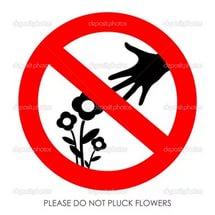 Не срывайте цветы!Если я сорву цветок,Если ты сорвешь цветок,Если все: и я, и ты,Если мы сорвем цветы,Опустеют все поляныИ не будет красоты.До  свидания, ребята! Любите природу, любите и берегите цветы!